Eksempelplan for reinbeitedistrikt 10 – Govdanjárga Eksempel på distriktsplan, utarbeidet av Fylkesmannen i Troms 2016 –revidert versjon mars 2019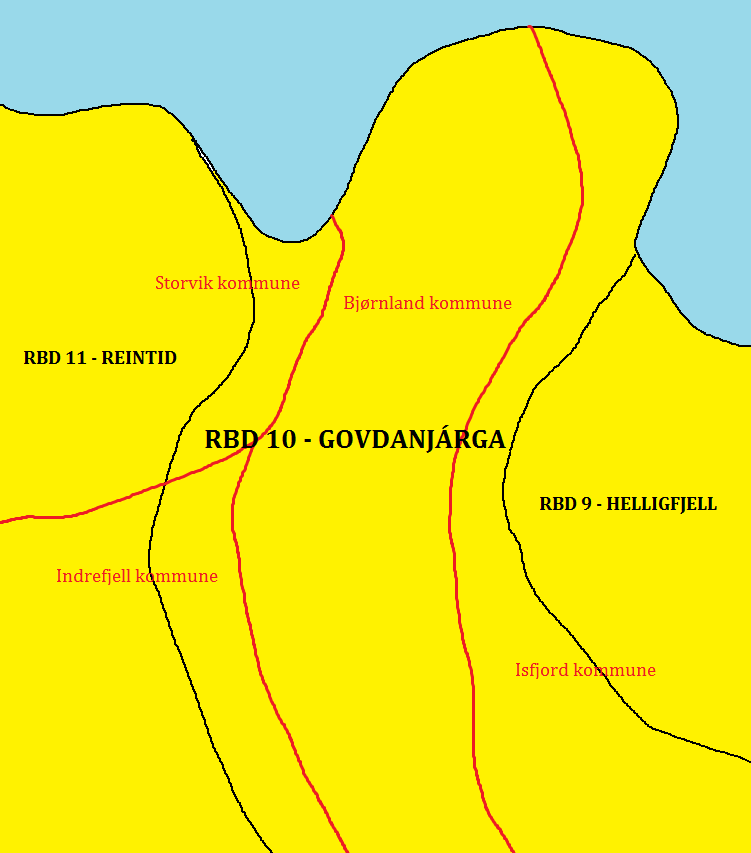 InnholdsfortegnelseForordDistriktsplanen bygger på reindriftsloven av 15.juni 2007  https://lovdata.no/dokument/NL/lov/2007-06-15-40, og er tilpasset de lokale forhold i Govdanjárga reinbeitedistrikt.Bakgrunnen for denne planen er reindriftslovens § 62 der det står følgende:«Distriktsstyret skal utarbeide en distriktsplan for distriktet som skal inneholde de opplysninger om virksomheten i distriktet som er nødvendige for den offentlige planlegging.» Formålet med denne offentlige planen er å synliggjøre og beskrive reindrifta i lokalområdet og de hensynene som gjør seg gjeldende. Ved at distriktsplaner sendes planmyndighetene, vil disse få en mulighet til å skaffe seg kunnskap om reindrifta i lokalområdet, slik at de får bedre beslutningsgrunnlag for å ivareta reindriftas interesser og utviklingsmuligheter.  En distriktsplan vil være med på å synliggjøre reindriftas interesser, verdier og samfunnsansvar. Distriktsplanen må sees i sammenheng med gjeldende reindriftskart.Reinbeitedistriktet er organisert med eget styre og leder som er valgt av årlige årsmøter, jf. reindriftslovens § 49.  Distriktet er en privatrettslig, selvstendig høringsinstans. Alle saker der hvor reinbeitedistriktets interesser vil kunne bli berørt, skal forelegges for distriktet. For å forstå distriktsplanen best mulig så er det laget en oversikt over nyttige begreper i reindrifta. Oversikten finner du bakerst i dokumentet.Distriktsplanen er bygd opp slik at innledningsvis vil det være generell informasjon om blant annet reindriftas rettsgrunnlag, arealinngrep i reindrift og reindriftas medvirkning i planprosesser, før selve beskrivelsen av distriktet. InnledningReindriftas rettsgrunnlagDen samiske reindriftsretten hviler på et selvstendig rettsgrunnlag i kraft av alder tids bruk og sedvane, og er en bruksrett på statlig og privat grunn, innenfor det samiske reinbeiteområdet. Innholdet i denne retten fremkommer i planens pkt. 2.2 og 2.2. Reindriftsutøverne oppfatter disse rettighetene som naturlige deler av næringen og ser derfor på de ulike elementene som en helhet. Reindrifta er regulert gjennom reindriftsloven av 15. juni 2007 nr. 40. Reindriftsloven konstituerer ikke reindriftsretten, men gir en nærmere definisjon av innholdet i disse rettighetene, samt en regulering og styring av utøvelsen.                                                                  Dette innebærer at reindriftas rettsstilling ikke er uttømmende regulert gjennom reindriftsloven. Loven må suppleres med rettigheter ervervet gjennom sedvane, alders tids bruk, særskilt rettsgrunnlag med videre. Reindriftsloven skal bidra til sikring av reindriftsarealene i det samiske reinbeiteområdet som reindriftas viktigste ressursgrunnlag. Ansvaret for sikring av arealene påhviler både innehavere av reindriftsretten, øvrige rettighetshavere og myndighetene, jf. reindriftslovens § 1,2Rettsutviklingen de siste 10 årene har vært betydelig innenfor reindriftsretten. Rettspraksis, arbeidet med rammebetingelser i reindrifta og arbeidet frem mot den nye reindriftsloven, viser at reindrift har etablert særskilte rettigheter over den grunn de har disponert. Den nye reindriftsloven har en rekke bestemmelser som fremhever at det skal tas hensyn til rettigheter etablert på særskilt rettsgrunnlag, jf. reindriftslovens § 3.Grunnlovens https://lovdata.no/dokument/NL/lov/1814-05-17?q=grunnloven,  § 108 forplikter både kommunale, regionale og statlige myndigheter til å gjøre hensynet til samisk kultur, næringsutøvelse og samfunnsliv til gjenstand for særskilt behandling og vurdering i samfunnsplanleggingen generelt, og i arealplanleggingen spesielt. Dette gjelder i samtlige kommuner og regioner hvor det utøves samisk reindrift.I forholdet mellom det offentlige og reindriftsnæringa er internasjonale konvensjoner som Norge har sluttet seg til, av stor betydning. Konvensjoner setter grenser for hva lovgiver og forvaltning kan foreta seg når det gjelder den samiske reindrifta, men det stilles også krav til myndighetene med sikte på å ivareta reindriftsnæringa som et viktig grunnlag for samisk kultur og samfunnsliv. Disse forpliktelsene følger ikke bare av grunnloven, men også av internasjonale forpliktelser, som ILO-konvensjon nr. 169 om urbefolkninger og stammefolk i selvstendige stater: https://www.regjeringen.no/globalassets/upload/aid/temadokumenter/sami/sami_grunnlag_ilo_norsk_070507.pdf  og FN-konvensjon om sivile og politiske rettigheter fra 1966file:///C:/Users/Bruker/Downloads/ICCPR.pdf.  Den siste konvensjonen er inkorporert i norsk lov gjennom menneskerettsloven av 1999, https://lovdata.no/dokument/NL/lov/1999-05-21-30?q=menneskerettighetsloven. Det følger av  § 3  i menneskerettighetsloven, at FN-konvensjonen om sivile og politiske rettigheter rang foran annen lovgivning. Dette har betydning for all forvaltning av reindriften, og den setter rammer for hvor mye en enkelt reineier kan tåle av eks inngrep, før dette inngrepet er i et brudd på art 27.  Reindriftas beiterett er også beskyttet av Den europeiske menneskerettighetskonvensjons første tilleggsprotokoll artikkel 1 (EMK P1-1), .https://lovdata.no/dokument/NL/lov/1999-05-21-30/KAPITTEL_2#KAPITTEL_2.                                                                                        Forpliktelsene som følger av ovennevnte konvensjoner omfattes også av plan -og bygningsloven, https://lovdata.no/dokument/NL/lov/2008-06-27-71?q=plan%20og%20bygningsloven må ivaretas gjennom praktisering av  plan- og bygningsloiven, jf. §§ 3-1, fjerde ledd. Nærmere informasjon om denne finnes i «Sametingets planveiler». file:///C:/Users/Bruker/Desktop/veiledere/Sametingets+planveileder+(2010).pdfSiden reindrifta bruker store arealer vil øvrig lovgivning og myndighetsutøvelse knyttet til arealforvaltning være viktig for næringa. Av lover kan særlig nevnes plan- og bygningsloven, naturmangfoldloven, dyrevelferdsloven, mineralloven, jordloven energiloven og kulturminneloven m.m. Forholdet mellom det offentlige og reindriftsnæringa bestemmes dermed i stor grad også av denne type lovgivning. I tillegg kan ulike forhold vedrørende staten som grunneier og Finnmarkseiendommen trekkes fram. Det foreligger også statsgrunn i landet for øvrig, og forvaltningen av disse arealer kan ha stor betydning for reindrifta i de aktuelle områdene. Fjelloven har ingen konkrete bestemmelser om reindriftas rettigheter, men etter særskilt bestemmelse kan reindriftsnæringa være representert i fjellstyret, jf. § 3,6.Reindrift og ekspropriasjonVed inngrep i reindriftsrettigheter der distriktet og tiltakshaver ikke kommer til enighet ved privatrettslig avtale, skal distriktet ytes erstatning i samsvar med alminnelige ekspropriasjonsrettslige grunnsetninger jf. reindriftslovens § 4.For distriktets vedkommende skal hvert inngrep vurderes konkret for å se hvorvidt det utløser en erstatning.Reindrift og naturmangfoldlovenMålet med loven er en bedre forvaltning av norsk natur gjennom bærekraftig bruk og vern, også som grunnlag for samisk kultur, jf. § 1. Loven pålegger vedtaksmyndighetene en særlig plikt ved avveiing av tiltak å ivareta hensynet til samisk naturgrunnlag, jf. § 14 .  Lovens §§ 8 og 16 er også i tråd med FNs konvensjon om biologisk mangfold, hvor myndighetene pålegges en særlig plikt å vektlegge tradisjonell kunnskap. Dette kan eksempelvis være kunnskap om ulike måter å bruke og forvalte naturen på. 1.4 Plan- og bygningsloven og reindriftPlan- og bygningsloven er den sentrale loven i forhold til arealforvaltning av reinbeiteområdene, og det sentrale virkemiddelet for sikring av reindriftsarealene. Loven stiller krav til involvering av reindrifta, den skal «sikre naturgrunnlaget for samisk kultur, næringsutøvelse og samfunnsliv.», plbl § 3-1, c. Kommunal- og moderniseringsdepartementet har utarbeidet en temaveileder til kommunale- og fylkeskommunale planleggere som heter “Reindrift og planlegging etter plan- og bygningsloven”. Den er tilgjengelig på Regjeringens nettsider og planmyndighet skal bruke den aktivt.Kommunal planstrategiDen kommunale planstrategien, skal danne basis for det mer konkrete arbeidet med kommuneplanens arealdel. Ved utarbeidelsen av den kommunale planstrategien, som skal vise sammenhengen mellom framtidig samfunnsutvikling og arealbruk, er det viktig at kommunen er oppmerksom på at planstrategien er et viktig dokument også for reindriftsnæringen i kommunen. Retningslinjer for den langsiktige arealbruken og for næringsutviklingen i kommunen kan fungere både som et verktøy for konflikthåndtering og til å utvikle reindriften som næringsutøver i kommunen.  Kommuneplanens samfunnsdel                                                                                                                                                Loven forutsetter at kommuner reinbeitedistriktet omhandler skal behandle reindriften i kommuneplanens samfunnsdel. Formålet er å sikre, utvikle og styrke reindriftsnæringa i tråd med nasjonale føringer og målsettinger. Dette vil si at kommunene skal foreta de prioriteringer og legge de strategier som er nødvendige for å sikre dette.                                     Som et minimum bør kommunen foreta de prioriteringer og legge de strategier som er nødvendige for å sikre arealgrunnlaget for reindriften i et langsiktig perspektiv. Kommuner oppfordres videre til å vurdere reindriftens mulige innvirkning på kommunens samfunnsutvikling. Her er det viktig å være oppmerksom på at reindriftsnæringen bidrar med næringsmessig mangfold ved at en rekke aktiviteter, både egne og andres, knyttes opp mot driften. Herunder slakte- og videreforedling av reinkjøtt, husflid- og designproduksjon med utgangspunkt i produkter fra rein, reiselivsvirksomhet, koblinger opp mot kunst og kulturmiljø osv. Kommuneplanens arealdel 								                            Det er kommuneplanens arealdel er den delen som vil ha størst betydning for og klarest innvirkning på reindriftsnæringen. Dette da reindriftsnæringen er en arealavhengig næring og således berøres av de fleste arealinngrep i kommunen. Derfor er det å ha en oppdatert og forutsigbar arealplan med bestemmelser som tar hensyn til de arealbehov reindriften har,  for å opprettholde og utvikle sin næring viktig. Den kommunale planleggingen skal blant annet sikre reindriftens arealer. Kommunen har anledning til å etablere hensynsoner for å ivareta reindriftens særverdiområder og minimumsbeiter. Reguleringsplan                                                                                                                                   Kommunen skal løpende vurdere behov for en områderegulering knyttet til reindriftsinteressene, og der det vurderes nødvendig skal kommunen utarbeide en områderegulering knyttet til reindriftsinteressene, der dette er bestemt i arealplanen. Det kan være aktuelt med områderegulering i områder der det er sentralt å opprettholde reindriftens bruk av området samtidig som det er behov for å begrense andres interessers aktivitet i det samme området. Dette kan være aktuelt innenfor reindriftens minimumsbeiter, særverdiområder eller området hvor reindriften har gjerdeanlegg.  1.5	Reindrift og konsekvensutredningerVedtak av arealplaner og iverksetting av tiltak innenfor distriktet må være basert på forsvarlige utredninger av virkningene for reindrifta og ta hensyn til reindriftas behov for arealer. Gjeldende bestemmelser om konsekvensutdredninger skal følges. Det fins en egen veileder for problemstillinger knyttet til reindrift og konsekvensutredninger. Planmyndighet anmodes å bruke denne veilederen. Denne veilederen finnes på: http://www.reindrift.no/asset/1477/1/1477_1.pdf Reinens behov og arealinngrepPå grunn av at reinen er ute hele året, og er avhengig av alle typer årstidsbeiter, er reindrift en arealavhengig næring. Reinen vandrer mye og reinens behov endrer seg mellom årstidene. Beiteforhold, klima, berggrunn, topografi, tilgjengelige beitevekster, inngrep og menneskelig aktivitet har stor betydning for reinens natur, og bruk av landskap og terreng som beiteområde. Driftsmønster og beitebruk er derfor dynamisk og kan variere fra år til år, avhengig av alle faktorene som spiller inn. For eksempel kan vårflyttinga forsinkes på grunn av snøforhold, en varm sommer kan gjøre at reinen trekker oppi høyda, en høst med mye sopp gjør at reinen vandrer mye og sprer seg osv. Det er derfor viktig med forskjellige beiteområder for å dekke reinens behov.Alle forskjellige terrengtyper har betydning for reinen og derfor trenger reindrifta sammenhengende beiteområder, særlig for å kunne ivareta fleksibiliteten i forhold til å utnytte beiteområdene optimalt til enhver tid.    Totaleffekten av mange små inngrep og forstyrrende aktiviteter rundt omkring i distriktet kan være større enn hva summen av hvert enkelt inngrep skulle tilsi. Det henger sammen med oppstykking av beiteområder og trekk- og flyttleier, som ikke lar seg forene med reinens behov for sammenhengende områder. Mange inngrep innenfor ett av distriktets åtte årstidsbeiter vil få negative konsekvenser for hele drifta.   Når det gjelder nye arealinngrep hvor reindriftsinteresser blir berørt og hvor det er krav til konsekvensutredninger, så skal de samlede effektene av planer og tiltak innenfor distriktet vurderes.Inngrep og forstyrrelser innenfor distriktet har økt vesentlig de siste tiårene. Direkte konsekvenser av inngrep og forstyrrende aktiviteter kan være permanent tap av det beiteland, samt hindringer i reinens trekk- eller flyttleier. Indirekte konsekvenser kan være redusert bruk av beiteland som kan medføre overbeiting andre steder, merarbeid for reineier og stress for reinen. Dette kan påvirke reinens kondisjon og slaktevekt og dermed også produksjonen, og føre til økonomisk tap for reineieren. En fragmentering av distriktet er en av de mest alvorligste truslene mot dagens reindrift.1.7	 Reindrifta og klimaendringerKlimautfordringene kommer på toppen av omfattende inngrep og forstyrrelser som også forventes å tilta framover. Det bør legges vekt på at i samsvar med folkeretten bør myndighetene styrke vernet av reindriftsarealene da tålegrensene for samlede effekter allerede utfordres.De siste drøye hundre årene har det skjedd betydelig endringer med klimaet i Norge. Det er blitt både varmere og våtere og lengden av vekstsesongen har økt. Våren kommer tidligere i forhold til tidlig på 1980-tallet, spesielt i låglandet. Somrene blir varmere og planteproduksjon øker. Dette har ført til heving av skog- og tregrense, gjengroing og forbuskning i den lågalpine sonen.Fram mot år 2100 kan vi regne med at klimaendringene fører til fire hovedeffekter for reindrifta. Disse er i hovedsak knyttet til temperaturøkning (men modifisert av andre faktorer). Økte temperaturer sommer, høst og vår fører til: 1. Gjengroing og forbusking av åpne heisamfunn samt heving av skog- og tregrense med reduksjon av både sommerbeite- og vinterbeiteområder som ligger i subalpine og lavalpine områder.2. Lengre vekstsesong og dermed forskyvning i balansen mellom bruk av vinter- og barmarksbeiteområder. Økte vintertemperaturer vil få to hovedeffekter for beitetilgjengelighet som er regionalt forskjellige: 3. Kontinentale områder vil få mer usikre vintre, først og fremst som følge av sannsynligheten for hyppigere frysetine- sykler og påfølgende «låsing» av beiter. 4. Kystnære områder vil bli mindre usikre som vinterbeiteområder på grunn av at middeltemperaturen det meste av vinteren vil ligge over null grader og is og snø vil fortere tine bort.  (NORUT rapport 2018)Aktuelle linker til mer informasjon:
https://norut.no/nb/publications/klimautfordringer-og-arealforvalting-reindrifta-i-norge-kunnskapsstatus-og-forslag-til https://www.cicero.oslo.no/no/reinsdyr-og-klima?_cldee=dG9uamUuYnVvQG1pbGpvZGlyLm5v&recipientid=contact-d1db8f934cb4e811a87f000d3a27409a-0d53d589bd5e47b496931a7b7e6eab35&esid=4eb7be5b-2034-e911-a960-000d3a38a57d https://framsenteret.no/arkiv/hvilke-konsekvenser-faar-klimaendringene-for-reindrifta-5996259-146437/1.8	 Reindriftas positive elementerReindrifta har mange positive elementer i seg som bør få kjærkommen oppmerksomhet. Reindrifta har stor betydning i lokal sammenheng og sysselsetting ute i distriktet. Reindrifta er en viktig del av grunnlaget for samisk kultur og språk. Det er en fornuftig ressursutnyttelse i marginale fjell- og utmarksområder. I og med at reinen beiter ute hele året og dermed holder vegetasjonen nede, har reindrifta en betydning for bevaring av åpne landskap og biologisk mangfold. Den bidrar til næringsmessig mangfold og matproduksjon av det sunneste kjøttet man kan spise. Reindrifta som næring, kultur og livsform er unik og fortjener derfor positiv oppmerksomhet og fokus på tiltak som gjør at næringa kan sikres, utvikles og styrkes.Kommunikasjon og medvirkningI henhold til plan- og bygningsloven har kommunene et særskilt ansvar for å sikre aktiv medvirkning fra grupper som krever spesiell tilrettelegging, herunder reindriftsutøvere. Hvis kommunen har planprosesser må kommunen særskilt vurdere om planprosessen krever en spesiell tilrettelegging overfor reindrifta. Dette ansvaret for å sikre en aktiv medvirkning for samiske reindriftsutøvere følger også av ILO – konvensjon nr. 169. For at reindrifta skal kunne ivareta sine interesser i forbindelse med kommunal planlegg, er det særdeles viktig at alle saker der reinbeitedistriktet har interesser, i en tidlig fase av planprosessen forelegges for distriktet. Som et ledd i en åpen og bred tilgjengelig medvirkning, jf. plan -og bygningsloven § 5-1, må reindriften ha mulighet til å komme med innspill allerede når kommunal planstrategi sendes på høring.                                                  For at hele den samiske befolkningen skal ha mulighet til medvirkning bør det vurderes om dokumentene skal oversettes til samisk. For å sikre en god og politisk forankring i planprosessen, skal planprogrammet synliggjøre hvilke medvirkningsprosesser det legges opp til, jf. plbl § 11-13. Utfordringen for distriktet i forhold til planprosesser og høringer er at reindrifta er bundet til naturlige sykluser og svingninger. Derfor kan man ikke i like stor grad planlegge etter kalenderen, og således kan man heller ikke alltid vite når det passer å delta i en planprosess. Arbeidet med reinen vil være førsteprioritet på grunn av dyrenes velferd.For reindrifta er det noen perioder i året som er meget arbeidsintensive. For informasjon om distriktets drift og hvilke perioder som er arbeidsintensiv for oss, henviser vi til kapittel 2.Ofte kan det være behov for å forlenge høringsfristen. Det kan ha sammenheng med at distriktets reindriftsutøvere er inne i en arbeidsintensiv periode og er forhindret fra å behandle den aktuelle saken. Det kan også være tilfelle hvor reinen og utøverne oppholder seg i en annen kommune enn den som blir berørt av saken. Et distrikts- og en siidas bruksarealer kan strekke seg over flere kommuner og fylker. Planmyndighet bør kontakte distriktet eller Fylkesmannen for å klarlegge om høringsfristen bør forlenges.Kommuner bør sende invitasjon til møter og høringsbrev i god tid slik at distriktets representanter kan vurdere innspill grundig. De må også vurdere tidspunkter nøye i forhold til reindriftsåret, for at distriktet kan delta i en planprosess.Distriktets reindriftsutøvere planlegger i hovedsak reindrifta utfra landskap, vind og værforhold. Det kan være en utfordring kun å se reindriftas arealer gjennom kart, og derfor er det ønskelig med befaringer uti felt, der en kan med egen opplevelse se og bli kjent med landskapet. For reindrifta vil denne formen være en planleggingsprosess basert mere på egne premisser, og er særlig viktig for å unngå misforståelser.Organiseringen av planprosesser må tilpasses og tilrettelegges bedre for distriktet. Det er meget viktig med tidlig involvering slik at distriktets bekymringer og synspunkter blir avdekket slik at en kan søke å komme med aktuelle løsninger på områder hvor konfliktene er store i en tidlig fase.                                                                                                                Møter og høringer bør legges i en rolig periode og ikke når det er så arbeidsintensive perioder. Varsler om møter må sendes ut i god tid og helst med direkte kontakt på forhånd for finne tidspunkt som passer.Distriktet ønsker helst at planmyndighet ringer direkte til distriktsstyrets leder eller nestleder i en tidlig fase når det blir oppstart på sentrale planprogramperioder og høringer.Distriktet viser til temaheftet «Inngrep i reinbeiteland» og anmoder planmyndighet om å bruke det. Heftet finnes på			 																		http://www.nina.no/archive/nina/PppBasePdf/temahefte/26%20.pdf 2Beskrivelse av reinbeitedistriktet2.1 Administrative forhold og organiseringDistriktet fungerer etter de retningslinjer, lover og forskrifter som er gjeldende. Distriktsstyret representerer reindriftsinteressene i distriktet og hovedoppgaven er å ivareta reinbeiteressursene i distriktet i samsvar med lover og bruksregler. Distriktsstyret kan inngå forlik, saksøke og saksøkes på vegne av reindriftsutøverne i distriktets felles anliggender. Distriktsstyret kan i noen saker gi styrets leder sammen med sekretær eller ett av styremedlemmene fullmakt til å opptre på styrets vegne.2.1.1 Distriktets grenserEtter reindriftslovens § 5 og § 6 skal det samiske reindriftsområdet deles inn i reinbeiteområder og reinbeitedistrikter. Hjemmel for å foreta slik inndeling ligger hos Landbruksdepartementet (områdegrenser) og Reindriftsstyret (distriktsgrenser).Reinbeitedistrikt 10 – Govdanjárga fikk sine nåværende grenser fastlagt da Reindriftsstyret ved forskrift av 31.10.86 fattet vedtak om distriktsgrensene for Vestmark reinbeiteområde. Govdanjárga betyr et bredt nes på samisk. For mer informasjon om distriktet kan ressursregnskapet for reindriftsnæringa leses. 2.1.2 Distriktets størrelse og beitetiderReinbeitedistrikt Govdanjárga har et totalt areal på ca. 1100 km². Det strekker seg fra riksgrensen på innlandet til kysten. Distriktet har ingen fastsatte beitetider, men følger reinens naturlige migrasjon mellom sesongbeitene. Distriktet har anledning til å benytte alle områder til helårsbeite hvis nødvendig.2.1.3 Fylke og kommuner som distriktet hører tilGovdanjárga ligger nord i Vestmark reinbeiteområde, i Vestmark fylke. Distriktet grenser i nord mot havet, i nordøst mot distrikt 9 – Helligfjell, i vest mot distrikt 11 – Reintind og i sørøst mot riksgrensen. Distriktets ytre grenser omfatter hele Bjørnland kommune og deler av Storvik, Indrefjell og Isfjord kommuner. Kommunene bør samarbeide interkommunalt for å ivareta reindriftas interesser. (Tips! Sett inn oversiktskart over distriktet)2.1.4 Kart over distriktetArealbrukskartet over distriktet ligger på NIBIO sine hjemmesider: http://www.skogoglandskap.no/kart/kilden Her kan man velge kartlag som er relevante for brukeren og som viser bruksdisponeringer. Arealkartene som ligger ute på nett er ikke juridisk bindende. For informasjon om den spesifikke bruken av et område er det best å ta kontakt med distriktets leder.2.1.5 AdministrasjonenDistriktsstyret, som administrer distriktet, består av følgende personer med hver sine personlige varamenn:2.1.6 Distriktets adresseReinbeitedistrikt 10 Govdanjárga v/ John PersenSkogveien 1Tlf: 7000000E-post: govdanjarga@govdanjarga.noAlle henvendelser rettes mot distriktets leder som tar saken videre til distriktets styre.2.1.7 Distriktets medlemmerDet er 6 siidaandeler (driftsenheter) og 30 reineiere i distriktet. Oversikt over siidaandelshavere i distriktet finner du her: 2.2 Gjerder, hytter og anlegg(Tips! Beskriv nåværende status rundt gjerder, hytter og anlegg i distriktet, og behov i fremtiden. Sett inn eventuelle kartreferanser/bilder.)I henhold til reindriftslovens § 21 har man rett til å føre opp nødvendige hytter og gammer i utmark. Videre har man rett til å føre opp arbeids- og sperregjerder, slakteanlegg og broer og andre anlegg som er nødvendige for reindriften, jf. rl § 24.Kartet viser en oversikt over distriktets gjeterhytter, sperregjerder, arbeidsgjerder og slakteanlegg. Distriktet er eier og ansvarlig for vedlikehold og rydding av gjerder og anlegg, mens reineiere er ansvarlige for sine egne gjeterhytter. 2.2.1 Merke- skille- og slakteanleggDistriktet har fire stasjonære gjerdeanlegg. Et skillegjerde ved Myrelv som brukes om vinteren. Et kalvemerkingsanlegg på Steintoppen som brukes i forbindelse med merking i juli. Et gjerdeanlegg ved Storskog som brukes til tidlig høstslakting og merking. Et slakteanlegg ved Leirvannet som brukes i november til hovedslakting.2.2.2 SperregjerderDistriktet har et sperregjerde fra Steintoppen til Storskog for å forhindre at reinen går over til nabodistriktet.2.2.3 GjeterhytterReineiere har gjeterhytter lokalisert på to steder. Et område ligger på sørsiden av vinterbeiteområde på Storvidda og et ved kalvemerkingsområde ved Steintoppen. I tillegg har distriktet en felles gjeterhytte ved Myrelv og Storskog. 2.2.4 Gjerder, hytter og anlegg under planleggingDet planlegges å bygge nye hytter for reineiere ved Myrelv og Storskog da det er et stort behov for flere hytter der. I tillegg planlegges det å restaurere distriktets sperregjerde og slakteanlegget ved Leirvannet. I tillegg ønsker distriktet å oppføre et nytt sperregjerde fra Gråfoss til Smaldalen for å hindre sammenblandinger med nabodistriktet.2.3 Beite- og driftsforhold i distriktet(Tips! Beskriv distriktets generelle beite- og driftsforhold) Retten til å utøve reindrift gir en beiteretten som omfatter rett til nødvendige årstidsbeiter, dvs. vår-, sommer-, høst- og vinterbeiter, herunder flyttleier, kalvingsland og paringsområder, jamfør reindriftsloven § 20.Som høst- og vinterbeite nytter distriktet de sørøstlige områdene, hvor jordsmonnet er av slik karakter det gir gode betingelser for lav, som utgjør reinens viktigste vinterbeite. Videre gjør topografi og nedbørsforhold denne delen av distriktet godt egnet som vinterbeite. I de ytre delene av distriktet fører kystfjellene til mye snø om vinteren. Større snømengder kombinert med veksling mellom kulde og regn fører til at det i disse ytre delene ofte er isdannelse og skare, som hindrer reinen i å nå ned til beitene.   I tørre vintre med gunstige snøforhold har reinen, i tillegg til snaufjellsbeitet, tilgang på beite i furuheier. Vår- og sommerbeitene finnes i de nordvestlige, kystnære delene av distriktet. Berggrunnen her gir bedre jordsmonn og derved bedre betingelser for typiske sommerbeiteplanter (gras og urter). I disse områdene følger reinen snesmeltingen i hele barmarkssesongen. Det vil si at den beiter oppover i terrenget utover sommeren, der det finnes nylig fremsmeltet og spirende vegetasjon.Det må tas forbehold om at beitebruk og driftsmønster for alle beiteområdene kan variere fra år til år som følge av klima og beitesituasjon. 
2.3.1 VårenOm våren starter vårflytting mot vår- og sommerbeite og simlene føder sine kalver.Distriktets vårbeiter(Tips! Gjengi en detaljert beskrivelse av vårbeite. Sett inn eventuelt kart/bilder.)Vårbeite ligger i hovedsak ved Svartfjellet. Det kan variere litt fra år til år, avhengig av klima- og snøforhold. I år med tidlig snøsmelting vil også Grasmyra kunne benyttes som vårbeite. Under vårflyttingen fra vinterbeite til vårbeite bruker distriktet en flyttvei fra oppsamlingsstedet på vinterbeite ved Myrelv, langs Bjørnfjellet og videre nordover. Flyttinga følger reinens fart og det legges inn hviledager og beitende vandring. Dette skjer vanligvis fra begynnelsen av april. På grunn av utbygging så må distriktet benytte en annen flyttvei enn den opprinnelige flyttveien og dette har skapt merarbeid for distriktet. Distriktet foretar utskilling av okserein og årskalver om våren ved gjerdeanlegget ved Myrelv og disse flyttes til kysten ved Torskefjord med biltransport. Dette for å utnytte beitene optimalt. 2.3.2 Områder for kalving(Tips! Gjengi en detaljert beskrivelse av kalvinga i distriktet. Sett inn eventuelt kart/bilder.)Kjerneområdet for kalving er på Svartfjellet og områdene rundt. Dette området egner seg meget godt som kalvingsområde. Hoveddelen av flokken vil ha kalvingen på hele Svartfjellområdet, mens deler av flokken, hvis forholdene tilsier det, ha kalving rundt Grasmyra. På grunn av arealinngrep med medfølgende forstyrrelser har ikke distriktet tilgang til alternative kalvingsområder. Kalvingsområdene har derfor særverdi som beiteområde og bør behandles som spesialområde for reindrift. Kalvingsperioden er fra begynnelsen av mai til juni. I denne perioden er simlene veldig sårbare for forstyrrelser som hundekjøring, friluftsaktiviteter o.l som kan medføre tap av kalv.  2.3.3 Sommeren Sommeren er vekstsesong og simlene bruker energi til oppfostring av kalvene.Sommerbeiteområder(Tips! Gjengi en detaljert beskrivelse av sommerbeite. Sett inn  eventuelt kart/bilder.)Når kalvene er ca. en måned gamle vil flokken trekke lenger ned mot dalene og kysten på nordsiden av distriktet. Her vil reinen etter hvert beite oppover i terrenget. Ved varme somre vil reinen trekke opp i luftingsområder i terrenget. Luftingsområder er viktige for å holde insektsplagen unna og for å virke avkjølende for reinen. Sommerbeiteområdet har ganske bratt terreng med flere smale dalfører, der reinen naturlig følger terrenget opp og ned disse trekkleiene for å veksle mellom beiteområder. Ved varme dager vil reinen ofte stå på sneflekker om dagen og beite nedover i terrenget om kvelden når det blir kjøligere. Sommerbeiteområdene består av godt høyfjellsbeite og frodige, lavereliggende områder som gir stor variasjon av beiteplanter for å dekke reinens behov. Distriktet har en del utfordringer med at rein blir påkjørt om sommeren.2.3.4 Kalvemerking(Tips! Gjengi en detaljert beskrivelse av kalvemerkinga. Sett inn eventuelt kart/bilder.)Kalvemerking gjennomføres i slutten av juli måned, litt avhengig av klima, i distriktets kalvemerkingsanlegg på Steintoppen. Det tar om lag en uke å bli ferdig med merkinga. 2.3.5 HøstenOm høsten er det slaktesesong og brunsttid for reinen. Høstbeite(Tips! Gjengi en detaljert beskrivelse av høstbeite. Sett inn eventuelt kart/bilder.)Når det blir kaldere utover sommeren og tidlig om høsten i slutten av august, kombinert med soppmodning, vil reinflokken spre seg mer sørover i området. Flokken blir samlet i gjerdet ved Storskog i september for å merke gjenværende kalver og slakte bukker før de går i brunst. 2.3.6 Parringsområder(Tips! Gjengi en detaljert beskrivelse av parringsområder. Sett inn eventuelt kart/bilder.)Brunstperioden varer fra slutten av september til slutten av oktober. Brunstområdet ligger sør for Storskog. Flokken deles i mindre flokker og bukkene danner harem. Det er viktig at flokken får nødvendig ro og ikke blir forstyrret under brunsten. Etter brunsten samles flokken og flyttes mot vinterbeiteområdene sørover.  2.3.7 VinterVinteren er den tøffeste tida for reinen, og distriktets minimumsbeiter er vinterbeiter. Distriktet sliter med å finne alternative vinterbeiter og distriktet er svært sårbar for arealinngrep og forstyrrelser på vinterbeiteområdet. Under vanskelige vinterforhold er behov for tilleggsforing. Som tilleggsfor benyttes rundballer og kraftfor. Distriktets vinterbeiteområder(Tips! Gjengi en detaljert beskrivelse av vinterbeite. Sett inn eventuelt kart/bilder.)Etter hovedslaktinga så flytter distriktet flokken helt sør til distriktets vinterbeiteområder mot Storvidda. Beitene her gode, men endringer i klima har medført at vinterbeitene kan låse seg og da blir det nødvendig med tilleggsforing. Distriktet deler seg da opp i mindre vintersiidaer og hver siida har sine egne faste foringsplasser. Dette har en positiv effekt fordi man oppdager rovviltskader fortere og har bedre kontroll over flokken. Utover vinteren, i slutten av februar og begynnelsen av mars samles flokken naturlig rundt området ved Myrelv. Dette området fungerer som oppsamlingsområde i påvente av at det blir klart for vårflytting. 2.3.8 Flytt- og trekkleier i distriktet(Tips! Gjengi en detaljert beskrivelse av sentrale flyttveier og trekkleier i distriktet. Sett inn eventuelt kart/bilder.)Flytt- og trekkleiene utgjør pulsårene i distriktet og er avgjørende for migrasjonen mellom forskjellige beiteområder. Alle flyttleiene og trekkleiene er markert i reindriftskartet. Flyttleier er gitt et særskilt vern i reindriftslovens § 22 hvor det står at:§ 22.FlyttleierReindriftsutøvere har adgang til fritt og uhindret å drive og forflytte rein i de deler av reinbeiteområdet hvor reinen lovlig kan ferdes og adgang til flytting med rein etter tradisjonelle flyttleier. Med til flyttlei regnes også faste inn- og avlastingsplasser for transport av reinen.Reindriftens flyttleier må ikke stenges, men Kongen kan samtykke i omlegging av flyttlei og i åpning av nye flyttleier når berettigede interesser gir grunn til det. Eventuell skade som følge av omlegging av flyttlei eller åpning av ny flyttlei erstattes etter avgjørelse ved jordskifteretten. Kongen kan bestemme at også fastleggingen i detalj av den nye flyttleien skal overlates til skjønnet.Ulike arealinngrep i distriktet, særlig vassdragsreguleringer og turistanlegg har vanskeliggjort og skapt utfordringer for flyttingen mellom sesongbeitene. Blant annet har turistutbygging ved Myrberg og reguleringen av Storelvvassdraget ødelagt en tradisjonell flyttlei. Distriktet må derfor flytte gjennom via en omlagt flyttevei lenger mot sør om våren og høsten som skaper en del utfordringer i form av ekstragjeting. Reinens vandring etter trekkleier er svært sårbare for ytre påvirkninger. Det er viktig at disse trekkleiene ikke blir blokkert. Utbyggingstiltak plassert på og ved trekkleier kan skape barriereeffekt og fragmentere reinbeitelandet slik at ubebygde og uforstyrrede områder ikke kan benyttes.Særlig vil trange dalfører fungere som flaskehalser for rein som skal opp og ned til beiteområder. Disse dalførene er ofte eneste passasje mellom beiteområdene og en forhindring på et slikt område vil påvirke reinens trekkmuligheter.Distriktet opplever at det blir færre og færre alternative flytt- og trekkleier som følge av arealinngrep, og dette får store negative konsekvenser for reindrifta. Flytt- og trekkleier må derfor reguleres gjennom plan- og bygningsloven som spesialområder for reindrift.Distriktet har to hovedflyttinger i løpet av året, om våren fra vinterbeite til vår- og sommerbeite, og om høsten, fra sommer- høstbeite til vinterbeite. 2.4 Klimaendringers påvirkning av beite og driftsforhold(Distriktsplanen må synligjøre klimaendringens påvirkning i distriktet i forhold til særverdiområder, omlegging av driftsmønster og andre viktige tilpasninger som må gjøres i arealbruk, bruk av transportmidler og tilpasning av gjerder og anlegg i forhold til klimautfordringene)2.5 Slakting og kjøttproduksjon(Tips! Gjengi en detaljert beskrivelse av slakting. Sett inn eventuelt kart/bilder.)Hovedslaktinga skjer i november i slakteanlegget ved Leirvannet. Distriktet har et eget feltslakteri og videreforedlingsanlegg hvor det lages både tradisjonelle og nyutviklede kjøttprodukter av høy kvalitet. Reinsdyrkjøttet er noe av det sunneste kjøttet du kan legge på tallerkenen.2.6 Øvre reintall og produksjon(Tips! Se i ressursregnskapet.)Distriktets øvre reintall er fastsatt til 3000 rein i vårflokk av Reindriftsstyret i sak 31.10.1986.  Tabellen under viser utvikling i slaktekvantum og reintall for de siste fem årene.De siste årene har slakteuttaket gått drastisk ned, og det er meget dramatisk for distriktet. Denne nedgangen skyldes en høy rovviltstamme og økt tap til rovvilt. De siste årene har flokksammensetningen holdt seg stabil med en simleandel på ca. 80 %, og distriktet slakter for det meste kalv. 2.7 Sysselsetting og verdiskapning i distriktet.Hva vil rbd’en satse på, hvilken type attåt næring har de, hvor setter de igjen pengene, vil de satse på annen type attåt næring, hvordan vil de satse? Videre mål og tiltak i forhold til dette, må fremkomme i pkt 72.8 Jakt, fangst og fiske i distriktetDistriktets reineiere har ut ifra gammel tradisjon alltid høstet av naturen. Reindriftslovens § 26 gir rett til å drive jakt, fangst og fiske i statsallmenning. For jakt, fangst og fiske som drives etter bestemmelsene til denne paragrafen, skal det ikke betales leie eller kortavgift. 2.8 Motorisert ferdsel(Tips! Beskriv distriktets bruk og behov av motorkjøretøy. Sett inn eventuelt kart/bilder.)Reindriftsnæringas tillatelse til bruk av motorisert kjøretøy i utmark er hjemlet i unntaksbestemmelsene i motorferdselloven og i reindriftslovens § 23. Distriktet er avhengig av motoriserte hjelpemidler i forbindelse med forflytning, gjeting, tilsyn, flytting, samling og matauke, samt i forbindelse med transport av utstyr.I forbindelse med utøvelse av gjeting er det umulig å lage oversikt over traseer på forhånd da dette vil bli så upresist og vil variere fra år til år. Det anmodes om å se til beitebruken.Distriktets hovedtraseer til transport til faste installasjoner er derimot bestemte traseer og kan sees på vedlagt kart. Alle distriktets reineiere kan nytte seg av disse traseene året rundt. For ekstrahjelp som ikke er distriktets reineiere skal distriktsstyret ha utstedt kjøretillatelse.3 Rovvilt i distriktetHer gis en detaljert beskrivelse av rovviltproblematikken i distriktet. Sett gjerne inn bilder/dokumentasjon. Beskrive status og utvikling når det gjelder tap. Resultat/virkning av tapsforebyggende tiltak som har vært forsøkt. Ønsker og forslag til nye tiltak. Forvaltningsmessige utfordringer.Rovdyrproblematikk og arealinngrep må ses på i sammenheng, da disse to faktorene i stor grad bidrar til å innskrenke reindriftas driftsbetingelser.De siste tiårene har økningen av rovviltbestandene i Norge hatt stor negativ innvirkning på reindrifta. Stortinget har fastslått at det skal være et mål å sikre overlevelsen til alle de store rovviltartene i norsk natur, men samtidig er det også vedtatt at det skal sikres beitebruk i de deler av landet der det er rovvilt. Dette skaper selvfølgelig konflikter mellom rovvilt og reindrift da rovviltet jager, dreper og spiser rein. I de seinere årene har tapene til rovvilt i distriktet ligget på et uakseptabelt høyt nivå. Det er en stor utfordring for reindriftsnæringa og ansvarlige myndigheter å finne løsninger som reduserer tapene, og som sikrer en opprettholdelse av den tradisjonelle reindrifta.Rovvilt som jerv, gaupe og kongeørn tar en stor del av reinen som blir borte i løpet av et driftsår, og særlig under kalvingsperioden. 						Det er svært vanskelig å dokumentere rovdyrtap, omtrent umulig, da et kadaver kan være oppspist av kråke og ravn i løpet av noen timer, eller de kan være bortgjemte og vanskelige å finne.I tillegg til direkte tap av rein til rovvilt så forstyrrer rovvilt reinen slik at reinen er urolig på beite, reinen vandrer mye og unnviker store deler av distriktet, særlig frodige dalområder som fungerer som habitat for rovviltet. Dette skaper merarbeid for reineieren og produksjonstap. I tillegg kan det være psykisk belastende å se rein bli skadet og drept av rovvilt. Tradisjonelt er jerven en betydelig skadegjører i distriktet, men alle rovviltarter forekommer, og i de siste årene har det vært knyttet størst utfordringer til tap av rein til ørn. Distriktet er delt i to ulike typer forvaltningsområder for rovvilt:- A-område: Viktig område/ynglingsområde for å nå bestandsmålsettingene for rovvilt. Virkemidler er tyngre forebyggende tiltak og kvotejakt på gaupe.Hele vinterbeiteområdet er A-område for jerv og gaupe. - B-område: Beitedyra har prioritet. Virkemidler er lisensfelling, kvotejakt, skadefelling og eventuelt hiuttak av jerv.Hele vår- og sommerbeiteområdet er B-område. Kongeørn og havørn er ikke omfattet av forvaltningsområdene. Så langt har dette forvaltningsregimet ikke medført noen store endringer i rovviltsituasjonen. Fortsatt har distriktet betydelige rovviltskader. Distriktet har store kalvetap, xx%, gjennom hele drifts året. Kalveprosenten (fødte kalver), er på 98%. Dette indikerer at det er god kondisjon i simleflokken, da fødselsprosenten er så høy. Merket kalv oppgis å være xx%. Dette vil si at kalvetap mellom fødsel (i mai) og merking (i Juli) er på xx%.Tap av voksne dyr oppgis å være xx%.  Total prosentvis tap i distriktet er xx%, og er urovekkende høyt. Distriktet får erstattet xx% av de omsøkte rovdyrtapene som ble meldt inn i 2015/2016Nedenfor er satt opp en oversikt over rovviltsituasjonen på de forskjellige artene i distriktet.ØrnBåde havørn og kongeørn finnes i hele distriktet. Det finnes både stasjonære, hekkende par, ungfugler og andre streiførner. Årlig dokumenteres rein drept av ørn, og særlig under kalvingsperioden er kongeørna en formidabel skadegjører. Ørna dreper mange kalver i løpet av kalvingsperioden, og dette er et stort problem for distriktet. Uten omfattende gjeting og ekstra overvåkning denne perioden, ville tapene blitt enda større. Myndighetene må ta dette problemet på høyst alvor og finne tiltak som begrenser skadene. Det er nærliggende å anta at en stor del av det tidlige kalve tapet skyldes kongeørn.  Tross dette, ble i 2015/2016 kun xx% erstattet, som drept av kongeørn. GaupeGaupa finnes i hele distriktet, og distriktet opplever at det er størst tap på vinterstid når reinen trekker ned i skogsbeltet. Distriktet ønsker skadefelling på gaupe på vinterstid for å begrense skader, men det er ingen mulighet for skadefelling, da store deler av vinterbeitet er innenfor prioritert område for gaupe. Dette skaper store problemer for reindriften. Da forskning viser at gaupas hovedføde, i Nord-Norge er rein. Av det totale dokumenterte tapet av rein tatt av rovvilt utbetales i 2015/16, xx %   som gaupedrept.I region 8 er det et mål om 10 ynglinger av gaupe, når man beregner at det er ca 6.14 gauper pr. familiegruppe i nordlige reinbeiteområder Ut fra Rovdata er det 2 familiegrupper i distriktetet, innenfor A-området og 2 stk inne i Sverige, i grenseområdene. Ut fra det, kan man estimere hvor mange gauper som finnes innefor området, ca.25 enkeltindivid. UlvUlv finnes ikke normalt i distriktet, men det hender at streifende individer dukker opp. BjørnDistriktet har hatt lite besøk av bjørn, men i de siste årene har det forekommet streifende bjørner i distriktet. Det er knyttet spenning om omfattende bjørneskader til rein vil bli en ny trend i fremtiden.JervJerven har sine kjerneområder i distriktet, særlig i de indre deler av  vinterbeitet. Jervestammen vokste seg sterkt på 2000 – tallet og har holdt seg på et høyt nivå de siste årene. Det er årlig svært store skader etter jerv. Jerven tar i større grad reinkalver enn voksen rein, men utover høsten og vinteren så tar jerven også voksne rein. Det er regelmessige ynglinger av jerv i hele distriktet. Særlig store tap i enkelte beiteområder kan ha sammenheng med ynglinger av jerv.Jervesonen og gaupesonen er nesten sammenfallende med gaupesona innenfor distriktet. Jervesonen er noe større, da hele området øst for E6 også sørover i xx kommune er jervesone. Vinterbeite er A-område for jerv, mens vår og sommerbeite er B-område. Distriktet anmoder om større uttak av jerv på sommerbeitet.   I region 8 er det et mål om 10 ynglinger av jerv.  Omregningsfaktor for jerv er ca 6.42 pr registrerte jervekull. Ut fra Rovdata er det i 2016 registrert 2 jervekull, i Troms, og 2 stk inne i Sverige, i grenseområdene. Ut fra det, kan man estimere hvor mange jerver som finnes innenfor området. Dette vil si at det finnes ca. X enkeltindividTross dette, ble xx % av distriktets omsøkt jervetap, erstattet.Tiltak foreslått av distriktetHvilke tiltak foreslår distriktet? Følgende er prosjektets forslag til løsning: Det er svært vanskelig å få skadefellingstillatelse på A-område, noe distriktet opplever som en stor utfordring. I tillegg så fins det altfor mye rovvilt i B-området, hvor reinen skal være prioritert. Forvaltningsgrensene må revideres etter rovdyras naturlige habitat og forvaltningen må i større grad gi skadefelling på alle områder der rovvilt blir en trussel. Skadefelling på ørn må også vurderes, særlig i kalvingsland.Jakt etter rovvilt er tidkrevende og setter store krav til jegerne, som ofte må jakte i mørket. Det bør gjennom politiske og forvaltningsmessige kanaler utvikles raske og gode rutiner for jakt og skadefelling med gode økonomiske virkemidler, og saksbehandlingen må være enkel og effektiv. Fra grunneierhold bør det tilrettelegges for en rasjonell og effektiv jakt slik at eiendomsgrenser ikke setter barrierer for jakta.Av tapsforebyggende tiltak som distriktet har omsøkt og har fått tildelt midler til, er ekstraordinært tilsyn med tilleggsforing. Dette hjelper til dels, og er en ordning som bør videreføres. Informasjon om rovviltskader, om jakt og fellingstillatelser m.m. finnes til enhver tidoppdatert på www.rovviltportalen.no4. Inngrep og forstyrrelser i distriktetHer gis en detaljert beskrivelse av inngrep og forstyrrelser i distriktet. Sett inn kart/bilder. Kartfestede inngrepsdata som vedrører energiproduksjon kan fås hos NVE. Ulike inngrep i distriktet de siste 20 årene har ført til en vesentlig forringelse av flytte- og trekkleiene i distriktet. Dette gjelder i hovedsak hyttebygging, vassdragsregulering, turistanlegg og tilhørende veiutbygging. En del av arealtapene er erstattet ved tiltak og økonomisk kompensasjon.Arealvern er den mest arbeidskrevende del av distriktets administrative virksomhet. Distriktet opplever det som frustrerende at kommunene behandler de fleste arealsakene én for én, uten å ta hensyn til de samlede konsekvensene for reindrifta og uten å ha en helhetlig plan for reindrifta. En annen utfordring er kommunenes utstrakte bruk av dispensasjoner fra vedtatte planer og lovverk, særlig når det gjelder bygging av hytter og motorferdsel i utmark.Under har vi kommentert de inngrepene og forstyrrelsene som vi opplever som de mest negative for reindrifta:4.1 FritidsbebyggelseEtablering av hyttefelt rundt Storskog har bidratt til tap av beitearealer og økt ferdsel og forstyrrelser. Reinen, særlig simler med kalv, unnviker disse områdene. Omdisponeringen og utbyggingen av hytteområder går ut over reindrifta ved at beitearealene blir redusert og gjenværende arealer blir mindre attraktive som oppholdssted for rein. Ved fremtidig planlegging av hyttebebyggelse så må eksisterende bebygde områder tas med i den betraktninga. Hvis det skal bygges flere fritidsbygg så må de bygges i eksisterende bebygde områder for å unngå punktering av beiteområder og i regulerte hytteområder. Det fins en egen veileder for fritidsbebyggelse. Planmyndighet anmodes å bruke denne veilederen. Denne veilederen finnes på: https://www.regjeringen.no/globalassets/upload/kilde/md/bro/2005/0063/ddd/pdfv/266942-t-1450.pdf4.2 VannkraftRegulering av Storelvassdraget har ødelagt en tradisjonell flyttlei. Det planlegges flere småkraftverk i distriktet. Problemet med småkraftverk er at det ofte blir laget veier til kraftverkene slik at store beiteområder blir lett tilgjengelig for allmenheten, med økt ferdsel, forstyrrelse og trafikk som resultat. Veiene opp til kraftverk må stenges for allmennheten Et annet problem med kraftverk er de stenger av trange dalfører som fungerer som              flaskehalser for rein som skal opp og ned til beiteområder. Disse dalførene er ofte eneste  passasje mellom beiteområdene og en forhindring på et slikt område vil påvirke reinens trekkmuligheter. Kraftrør må derfor graves ned i terrenget.4.3 VindkraftDet er foreløpig ikke blitt bygd vindkraftverk i distriktet, men det er under planlegging. Vindkraftverk vil ha enorme negative konsekvenser for reindrifta i distriktet og distriktet må trekkes tidlig inn i utbyggingsprosesser. Det fins en egen rapport om vindkraft og reindrift. Distriktet anmoder å bruke denne rapporten. Denne rapporten finnes på: http://www.reindrift.no/asset/554/1/554_1.pdf4.4 KraftlinjeGjennom distriktet går det mange kraftlinjer. Det er planlagt en ny større kraftlinje som vil ha negative konsekvenser for reindrifta. Distriktet er åpent for å forhandle avbøtende tiltak for å redusere negative virkninger av kraftledningen.4.5 MineralutvinningDet foregår ikke omfattende mineralutvinning i distriktet bortsett fra noen grustak -og pukkverk. Gruvedrift og reindrift går ikke sammen og distriktet er derfor imot enhver form for mineralutvinning. 4.6 NydyrkingReinbeitedistriktet har i dag rett til å utøve reindrift i fjellet og annen utmarksstrekning. For reindrifta er nydyrking av areal et inngrep som reduserer og deler opp beiteland. Det kan føre til en forverret driftssituasjon med konflikter som følge av at reinen trekker inn på dyrkede arealer. Beitende rein på vårspirende innmark kan bli en høyst uønsket problemstilling. Inngjerding av oppdyrket mark er det mest brukte tiltak for å dempe konflikt som følge av rein på innmark. Det er mulig å søke om tilskudd, jf. «Forskrift om tilskudd til konfliktforebyggende tiltak i forhold mellom reindrift og annen part». Formålet med tilskuddet er å bidra til konfliktforebyggende tiltak mellom reindrift og annen part, f.eks. landbruk. Distriktet stiller seg positiv til slike tiltak.4.7 Ferdsel og friluftslivPå grunn av sin beliggenhet og sine omgivelser, er distriktet et populært mål for jegere, fiskere og turfolk. Det er merket opp faste turstier i fjellet, og det er veldig populært med toppturer både sommers- og vinterstid. Det er stadig etterspørsel etter treningsområder for jakthunder, som lett kan komme i konflikt med reindrifta. Alt utmarksareal i distriktet er beiteområde for rein. Det meste av jakta i distriktet foregår med løshund. Det er svært viktig at jegere har kontakt/dialog eller anskaffer seg informasjon om reindrifta i distriktet før jakta starter. Hunder kan skremme og jage rein. Det skjer også skadetilfeller der hunder angriper rein, og i slike tilfeller kan reineier avlive hunden jf. hundeloven.Gjennom informasjon, gjensidig respekt og dialog kan konflikter og uenigheter reduseres og unngås.4.8 MotorferdselKommuner holder på å tilrettelegge for snøscooterløyper i distriktet. Snøscooterløyper må tilrettelegges i områder hvor det ikke er rein på vinterstid og ikke på kalvingsområder. Barmarksløyper bør tilrettelegges i områder hvor løypene gjør minimalt skade. All planlegging av motorferdseltraséer i distriktet må gjøres i tett dialog med distriktet.5. Verneområder i distriktetHer beskrives verneområder i distriktet, og verneområder under planlegging. Beskriv muligheter og begrensninger /fordeler og ulemper. Innenfor distriktet ligger deler av Harefjell nasjonalpark med omkringliggende verneområder. Distriktet er positiv til vern av beiteområder, men da må reindrifta få lov til å sette premisser. Distriktet har store utfordringer i forhold til at driftstiltak må omsøkes for tillatelse etter verneforskriften og motorferdsellovgivning. Slike tiltak er f.eks. utkjøring av gjerdemateriell, utkjøring av rundballer til m.m. Når det gjelder forholdet til bruk av kjøretøy i verneområder avklares dette gjennom planmedvirkning fra fylkesmannsembetet. Forvaltningen må forenkle saksbehandlingen rundt dette best mulig.Forvaltningsplanen for Harefjell er under utarbeidelse. Planen skal utdype og presisere de enkelte verneforskriftene. Nasjonalparkstyret er ansvarlig for utarbeiding av forvaltningsplanen og i nasjonalparkstyret sitter det folk i fra distriktet. Distriktsplanen skal innlemmes i forvaltningsplanen.6. Forhold til nabodistrikterBeskriv grenser opp mot tilgrensende reinbeitedistrikt og eventuelt svenske samebyer. Utfordringer og samarbeidsmuligheter, herunder andre reinbeitedistrikters bruk og ferdsel i distriktets område. Grensegjerde. Konvesjonsområde.Distriktet grenser til to norske reinbeitedistrikt, reinbeitedistrikt 9 Helligfjell og 11 Reintind. Selv om det er bygd sperregjerder for å hindre sammenblanding av rein mellom distriktene så hender det at rein fra de andre distriktene kommer inn i våres flokk, og at vi mister rein til de andre distriktene. Utskilling av rein foretas vanligvis når flokkene er i gjerdet, men ved behov kan andre tiltak vurderes. Ved gjennomflytting og annen ferdsel i distriktet skal distriktet bli kontaktet og underrettet. 7. Mål og tiltak i distriktetHer beskrives mål og tiltak i distriktet for å få en bærekraftig utnytting. Aktuelle ting: utvikle turismenæringa, videreforedling av kjøtt, bedre samarbeid med kommuner osv.8. Revidering og vedtak av distriktsplanenDistriktsplanen rulleres og godkjennes av distriktsstyret hvert 4. år. Ved særlige hensyn kan distriktsplanen revideres oftere.Før distriktsplanen vedtas, sendes distriktsplanen til kommuner, fylkeskommune og fylkesmannen for orientering og for å få inn eventuelle innspill til planen. Etter at distriktsstyret vedtar planen, sendes distriktsplanen til berørte kommuner, fylkeskommune og fylkesmann, samt nabodistrikter.OrdlisteBegreper og definisjonerArealbrukskart Arealbrukskartene er digitaliserte reindriftskart, og dekker samtlige reinbeitedistrikter i Norge. Kartene inneholder forskjellige arealbrukstema, herunder årstidsbeiter, trekk- og flyttleier, gjerder og anlegg. Reindriftskartet er tilgjengelig på NIBIO sin nettside (Kilden).Beitehage Et lukket, større gjerde der reinen samles og oppbevares i påvente av å føres inn i et arbeidsgjerde.BruksreglerDistriktets interne plan som blant annet skal inneholde regler om beitebruk, reintall, bruk og vedlikehold av gjerder og andre fellesanlegg osv. Bruksregler er unntatt offentligheten.BrunstområderReinen går i brunst i perioden fra slutten av september til midten av november, og da samler oksereinen simleflokkene til parring. I denne tiden er det viktig at reinen får ro og unngår forstyrrelser. Forstyrrelser i denne perioden kan medføre dårligere produksjon og dermed reduserte inntekter. Brunsten bremser flokkens bevegelighet og derfor behøver man et enhetlig, ubrutt brunstområde med lengre beitevarighet. BåttransportSeilingslinje ved pramming av rein over til et annet beiteområde. Pramming av rein foregår om våren eller høsten.DistriktsgrenseGrense mellom to eller flere reinbeitedistrikt.DistriktsplanEn offentlig plan om reindrifta som gir de opplysninger om reindrifta i distriktet som er nødvendige for at reindriftas interesser blir best mulig ivaretatt i den offentlige planleggingen.DistriktsstyreAdministrasjonen i et reinbeitedistrikt. Skal ivareta reindriftsinteressene i distriktet, samt reinbeiteressursene i samsvar med gjeldende bestemmelser.Duodji Tradisjonell samisk kunsthåndverk og husflid.DrivleiEn lei eller trasé i terrenget der reinen enten drives fysisk av mennesker eller trekker av seg selv.FangarmLedegjerde ved inndriving av dyr til et arbeidsgjerde.FeltslakteanleggGjerdeanlegg som brukes ved feltslakting av rein og til opplastning av rein som skal til slakteriet.Flyttlei En lei eller trasé i terrenget der reinen drives fysisk av mennesker mellom ulike beiteområder og sesongbeiter. Reinen kan oppholde seg på en flyttlei opptil flere dager. Ofte er det praktiske og topografiske forhold (terrengformasjon, bebyggelse skogsforhold o.l.) som gjør at flyttleien ikke kan være bredere enn det den faktisk er, og som gjør at bevaring av flyttleier er særs viktig. Flyttleier må ikke stenges jf. reindriftslovens § 22. Med til flyttlei regnes også faste inn- og avlastningsplasser for transport av rein.   ForstyrrelserDirekte eller indirekte forstyrrelser av rein eller dets habitat som følge av menneskelig aktivitetGjeterhytteHytte som benyttes av de som gjeter reinflokken, og som er oppført hvor reinen befinner seg over lengre perioder.Høstbeiteland Høstbeiteland er ofte områder der reinen bygger seg opp etter insektplagen og spres på leting etter sopp. Høstflyttingen foregår mer spredt og over lenger tid enn vårflyttingen.HøgsommerlandHøgsommerland er områder som regel over skoggrensa, der reinen oppholder seg midtsommers og får dekket sine behov for beite, ro, avkjøling og minst mulig insektplage innenfor korte avstander. Om dagen står reinen gjerne på snøflekker, mens den beiter ned dalfører med rikere beiter om natta og på kjølige dager. InngrepTiltak som medfører innskrenkninger for reindrifta. Enhver forstyrrelse som er med på å nedsette beitetiden og beitekvaliteten og øke energiforbruket hos reinen, samt fysiske arealinngrep i beiteområder. KalvingsområdeUnder kalvingsperioden knyttes båndene mellom simle og kalv. Simlene beiter derfor ofte i små grupper og gjerne litt spredt for hverandre. Hvis simlene skremmes bort fra kalven uten at det har skjedd en slik preging, er kalven svært utsatt for tap. Forstyrrelser i kalvingsperioden kan også få innvirkning på kalvevektene. Dette har sin årsak i at forstyrrelser kan virke inn på simlas melkeproduksjon, samt at kalvene ikke får ro til å die. Kalvingsland og tidlig vårland er de deler av vårbeiteområdet som beites tidligst og hvor hoveddelen av simleflokken oppholder seg i kalvings- og pregningsperioden.Låste beiter Beiter som er utilgjengelige på grunn av is og snø (klimatiske forhold).Luftingsområder Når det er varmt er det viktig at reinen har luftingsområder tilgjengelig. Luftingsområder kan være vindutsatte høydeområder, høydedrag som ikke blir snøfri i løpet av sommeren, skyggeområder, tette skog eller berg. På disse områdene kan reinen trekke for å komme unna insekter og for å kjøle seg ned på varme sommerdager.Dersom rein, som følge av et inngrep ikke får tilgang til luftingsområder, vil det kunne føre til at reinen vandrer mer og kan medføre til vekttap.			MerkegjerdeGjerdeanlegg hvor det foretas merking av rein om sommeren eller høsten.Midlertidig gjerde Gjerde som settes opp når det er behov for det. Det trenger ikke oppføringstillatelse og det skal fjernes etter bruk. Se reindriftslovens § 24.Minimumsbeite Minimumsbeiter er det årstidsbeitet som begrenser distriktets reintall, og er muligens det viktigste grunnlaget for fastsettelsen av øvre reintall for distriktet.Vårbeite for oksereinOksebeiteland og øvrig vårland, der okserein og fiorårskalver oppholder seg i kalvingstida. Hit kan også kalver med simler trekke senere på våren.Områdegrense Grense mellom 2 reinbeiteområder, feks. mellom Vest-Finnmark og Troms reinbeiteområder.OppsamlingsområdeOmråde med naturlige avgrensninger hvor reinen samles midlertidig under innsamling, før flytting, kalvemerking, skilling, pramming eller slakt.Rammebetingelser Rammebetingelser i reindrifta er knyttet til grenser mellom reinbeiteområder, distrikter og siidaer, samt bruksregler, beitetider og reintall.Reinbeitedistrikt Reinbeiteområdet er delt inn i flere reinbeitedistrikter (etter reindriftsloven § 6).Reinbeiteområde Største forvaltningsenhet innenfor det samiske reindriftsområdet (etter reindriftsloven § 4).Reindriftsanlegg Reindriftas anlegg er ikke tilfeldig plassert i terrenget. De er lokalisert til områder der det er lett å få reinen inn i gjerdet, da blant annet på grunn av topografien i området. I tillegg vil bruken av anlegget være avgjørende for hvilke andre faktorer som er viktige. Her nevnes bruk av anlegget knyttet til merking, skilling og slakting. Et slakteanlegg må gjerne være nær vei, mens et merkegjerde må være på en luftig plass -med tilgang til vann. Forstyrrelser i dette området vil vanskeliggjøre arbeidet med reinen, noe som kan føre til at reinen må være i området lenger enn nødvendig. Dette kan generelt sett innebære produksjonstap og utgifter i form av merarbeid.Reindriftsloven Lov om reindrift av 15. juni 2007 nr. 40.ReindriftsveiVeg som er bygd for bruk under reindrift, f. eks. til reindriftsanlegg.ReinmerkeAll tamrein tilhørende en og samme eier har et unikt øremerke. Merkene blir unike ved å kombinere ulike snittformer. Innenfor distriktet skal all rein øremerkes ved snitt i øret med eierens registrerte merke. Merking av rein og registrering av rein reinmerke er regulert i reindriftslovens kapittel 5. Ressursregnskapet Årlig publikasjon utgitt av Landbruksdirektoratet. Ressursregnskapet er et økologisk regnskap over reindriftas ressursgrunnlag og ressursutnyttelse.Samiske reinbeiteområde Det området hvor den samiske befolkningen har på bakgrunn av alders tids bruk rett til å utøve reindrift, innenfor delene av fylkene Finnmark, Troms, Nordland, Nord Trøndelag, Sør- Trøndelag og Hedmark hvor reindriftssamene fra gammelt av har utøvet reindrift.Siida Geografisk og sosial betegnelse for en gruppe av reineiere som utøver deler av driften i fellesskap innenfor et bestemt areal. Se reindriftslovens § 51.SiidaandelBegrepet siidaandel ble innført ved reindriftsloven av 2007 og erstatter den tidligere driftsenheten. Siidaandel er en familiegruppe eller enkeltperson som er del av en siida, og som driver reindrift under ledelse av en person eller av ektefeller eller samboere i fellesskap (reindriftslovens § 10).SkillegjerdeGjerdeanlegg som brukes til skilling av dyr. Kan være i bruk flere ganger i året.SperregjerdePermanent gjerde som sperrer for rein, f.eks. mellom reinbeitedistriker, for å hindre sammenblanding.SvømmeleiSvømmelinje der reinen vanligvis svømmer over sund, fjorder eller lignende.Særverdiområde Med særverdiområder menes flyttlei, trekklei, brunstland, kalvingsland, sentrale luftingsområder, samt områder i og ved anlegg til merking, skilling og slakting. Særverdiområder er områder med viktig betydning for produksjon.Totalregnskapet Årlig publikasjon utgitt av Landbruksdirektoratet. Totalregnskapet er en publikasjon som viser det samlede økonomiske resultatet for reindrifta totalt og regionalt. Trekkleier Reinen er avhengig av å kunne veksle mellom beiteområder, samt ha fri tilgang til de ulike delene av hvert enkelt årstidsbeite. Trekkleier er naturlige ferdselsårer der reinen uhindret og naturlig trekker, uten menneskelig driving, mellom viktige beiteområder. ÅrstidsbeiterReindrifta bruker forskjellige årstidsbeiter i løpet av et reindriftsår. Årstidene som brukes kalles vinter, vårvinter, vår, forsommer, sommer, høst, parring og høstvinter. Hvert enkelt årstidsbeite har særegne kvaliteter som gjør det spesielt egnet til reinens bruk den bestemte årstiden. Det medfører at reindrifta er avhengig av alle årstidsbeitene, og hvis man tenker at all inngrep blir lokalisert til et årstidsbeiteområde, kan det føre til at reindrifta ikke kan overleve på tradisjonelt vis på de øvrige årstidsbeitene. Årstidsbeitene er et resultat av variasjonen i naturen. F.eks. krever gode vinterbeiter næringsfattig berggrunn og lite snø. Kalvingslandet krever godt lende og at simlene får tilgang til næringsrike grøntbeiter som først smelter fram om våren.INNHOLDSIDEForord	31.Generell del - InnledningReindriftas rettsgrunnlag41.2	Reindrift og ekspropriasjon51.3	Reindrift og naturmangfoldloven61.4	Plan- og bygningsloven og reindrift61.5	Reindrift og konsekvensutredninger71.6	Reinens behov og arealinngrep81.7        Reindrift og klimaendringer91.8	Reindriftens positive elementer101.9	Kommunikasjon og medvirkning102. Beskrivelse av reinbeitedistriktet2. Beskrivelse av reinbeitedistriktet2.1 Administrative forhold og organisering122.1.1 Distriktets grenser122.1.2 Distriktets størrelse og beitetider122.1.3 Fylke og kommuner som distriktet hører til122.1.4 Kart over distriktet122.1.5 Administrasjon132.1.6 Distriktets adresse132.1.7 Distriktets medlemmer132.2 Gjerder, hytter og anlegg142.2.1 Merke-skille -og slakteanlegg142.2.2 Sperregjerder142.2.3 Gjeterhytter142.2.4 Gjerder, hytter og anlegg under planlegging142.3 Beite og driftsforhold i distriktet152.3.1 Våren, distriktets vårbeiter152.3.2 Område for kalving162.3.3 Sommeren, sommerbeiteområder162.3.4 Kalvemerking162.3.5 Høsten, høstbeite172.3.6 Parringsområder172.3.7 Vinteren172.3.8 Flytte- og trekkleier i distriktet172.4 Klimaendringers påvirkning av beite og driftsforhold182.6 Slakting og kjøttproduksjon182.7 Øvre reintall og produksjon19Sysselsetting og verdiskapning192.9 Jakt, fangst og fiske192.10 Motorisert ferdsel193. Rovvilt i distriktet204. Inngrep og forstyrrelser i distriktet234.1 Fritidsbebyggelse244.2 Vannkraft244.3 Vindkraft244.4 Kraftlinje244.5 Mineralutvinning254.6 Nydyrking254.7 Ferdsel og friluft254.8 Motorferdsel254.9. Forsvaret255. Verneområder i distriktet267. Forhold til nabodistriktet 268. Mål og tiltak i distriktet xx. Revidering og vedtak av distriktsplanen279. Revidering og vedtak av distriktsplanen27Ordliste28NavnRolleTelefonE-mailValgt for tidsperiodeJohn PersenLeder7000000govdanjarga@govdanjarga.no2016 – 2018Laila JohnsenNestleder2016 – 2018Per JohnsenKasserer2016 – 2018Svein KarlsenStyremedlem2016 – 2018Berit PersenSekretær2016 – 2018NavnTelefonLaila JohnsenJohn PersenPer JohnsenSvein KarlsenJohan KarlsenAnne Persen2011/20122012/132013/142014/152015/16Slaktekvantum (tonn)1514,51413,512,3Reintall pr. 31.mars29502840282527952780MålTiltakBegrense rovviltskaderStørre dokumentasjon på tap av rein til rovvilt Begrense rovviltskaderEkstra tilsyn i kalvingsperiodenBegrense rovviltskaderPrøve nye tiltak ved hjelp av teknologiske hjelpemidlerBegrense rovviltskaderSkadefellingØke produksjonen i reinflokkenIntensiv kalveslaktingØke produksjonen i reinflokkenTilpasse reinflokken i forhold til beitegrunnlagØke inntjeningen i distriktetUtvikle turismenæringaØke inntjeningen i distriktetSatse på lokal slakting og videreforedling av kjøttFå bedre arealvern av beiteområderBedre samarbeid med kommuneneFå bedre arealvern av beiteområderUtvikle en god distriktsplanFå bedre arealvern av beiteområderUtvikle gode rutiner for besvarelse av høringer